BAB I
PENDAHULUANLatar BelakangPerkembangan teknologi saat ini membutuhkan representasi sistem informasi yang lengkap, salah satunya dengan mengimplementasikan aplikasi pada sebuah instansi. Hal ini penting karena data dapat disajikan dan diproses dengan cepat untuk menghasilkan informasi yang relevan. Manfaat yang sangat penting dari perkembangan teknologi informasi adalah penggunaan alat pengolah data yang dapat menghasilkan informasi yang dibutuhkan secara cepat, akurat, relevan dan terarah untuk memudahkan atau menunjang pekerjaan (Jainuri et al., 2021).   Android merupakan salah satu perkembangan teknologi yang paling pesat saat ini (Azhari & Atika, 2022). Android diimplementasikan di banyak jenis gadget seperti smartphone, tablet, jam tangan pintar, kamera digital, dan gadget lainnya. Sistem operasi Android menjadi semakin populer karena banyaknya aplikasi yang tersedia untuk diunduh secara gratis. Aplikasi Android dapat dibagi menjadi beberapa kategori seperti hiburan, pendidikan, aplikasi kesehatan, akuntansi, dan banyak kategori lainnya (Azhari & Atika, 2022).Pada dasarnya setiap orang membutuhkan pelayanan, bahkan dapat dikatakan bahwa pelayanan tidak dapat dipisahkan dari kehidupan masyarakat. Pelayanan publik dapat dipahami sebagai penyelenggaraan pemerintahan untuk memenuhi kebutuhan masyarakat, dalam hal ini negara didirikan oleh dengan tujuan untuk meningkatkan kesejahteraan rakyat. Salah satu pelayanan publik yang diberikan oleh pemerintah adalah pengelolaan kependudukan. Pentingnya pengelolaan kependudukan dalam peraturan perundang-undangan menuntut pemerintah daerah untuk menegakkan peraturan perundang-undangan tersebut dalam pelayanan publik untuk mengatur administrasi kependudukan di masyarakat. Pengelolaan kependudukan berperan penting dalam memberikan kepastian hukum dan melindungi hak asasi manusia secara yudisial, sosial budaya, hukum, politik, ekonomi dan individu. Perlindungan tersebut diwujudkan dalam bentuk pelayanan publik melalui penerbitan dokumen kependudukan seperti akta catatan sipil termasuk akta kelahiran, kartu tanda penduduk elektronik (e-KTP) dan kartu keluarga (KK) (Triningsih, 2018). Selain itu, juga ada bentuk pelayanan lain berupa bantuan sosial. Bantuan sosial adalah suatu bentuk dimana pemerintah atau organisasi sosial yang berbadan hukum fokus pada pengentasan kemiskinan. Bantuan sosial biasanya diberikan dalam bentuk uang, sandang, pangan bahkan obat-obatan yang dibutuhkan oleh masyarakat sekitar.INISA adalah platform nasional yang hadir untuk mendukung transformasi digital Sistem Pemerintahan Berbasis Elektronik (SPBE) di Indonesia. INISA dilengkapi dengan berbagai layanan publik. Masyarakat bisa membayar pajak PBB, tagihan listrik, BPJS Kesehatan, sampai dengan melakukan pembelian kebutuhan wisata seperti tiket kapal, tiket pesawat, booking hotel, rental mobil, dan pembelian Sistem Kontribusi Wildlife Komodo beserta penggunaan manfaat-manfaat programnya.Namun INISA sendiri masih dalam tahap pengembangan dan INISA belum memiliki fungsi sentra kependudukan, antara lain pembuatan dokumen kependudukan seperti akte kelahiran, kartu tanda penduduk elektronik (e-KTP) dan kartu catatan sipil seperti kartu keluarga (KK). INISA belum memiliki fitur bantuan sosial dan masih memiliki satu metode pembayaran.Sesuai permasalahan yang telah dijelaskan, dibuatlah fitur sentra kependudukan, bantuan sosial dan tambahan pilihan metode pembayaran menggunakan Yukk Wallet pada sistem informasi pelayanan INISA. Fitur sentra kependudukan nantinya memudahkan masyarakat dalam pembuatan dokumen kependudukan secara digital. INISA juga memudahkan pemerintah dalam menyalurkan bantuan sosisal berupa saldo digital dan juga memudahkan pengguna untuk mengajukan bantuan sosial. INISA juga menggunakan platform e-wallet yakni Yukk Wallet sebagai metode pembayaran untuk berbagai transaksi pembayaran. Sehingga dengan adanya “Pengembangan Sistem Informasi Pelayanan Inisa” diharapkan dapat memudahkan masyarakat dalam pembuatan dokumen kependudukan, penerimaan bantuan sosial dan memilih opsi metode pembayaran. Dalam pengembangan yang telah dijelaskan, penulis bekerja sama dengan PT Venturo Pro Indonesia dalam pengembangan fitur sistem informasi pelayanan Inisa.Rumusan MasalahBerdasarkan latar belakang di atas, permasalahan yang ada dapat dirumuskan yaitu Bagaimana mengembangkan fitur baru pada sistem informasi pelayanan INISA yang berupa sentra kependudukan, pembayaran menggunakan Yukk Wallet dan bantuan sosial yang akan diterapkan pada layanan publik dalam bentuk digital.TujuanBerdasarkan Rumusan masalah tersebut, tujuan penelitian ini untuk mengembangkan fitur baru pada sistem informasi pelayanan INISA yang berupa sentra kependudukan, pembayaran menggunakan Yukk Wallet dan bantuan sosial yang akan diterapkan pada layanan publik dalam bentuk digital.ManfaatManfaat yang diperoleh dari penelitian ini adalah :Bagi penelitiMemberikan pengetahuan dan pemahaman terkait arsitektur mobile, serta kemampuan untuk perancangan, dan pembuatan aplikasi yang akan dibuat.Bagi pengguna (user)Memudahkan dan mengefisienkan proses pengajuan pembuatan dokumen dan pembayaran tagihan yang diajukan pengguna serta memungkinkan administrator untuk menyimpan data transaksi yang dikirimkan dengan aplikasi pelayanan masyarakat berbasis Android.Batasan MasalahBerdasarkan latar belakang dan rumusan masalah penulis membatasi masalahnya, diantaranya:Aplikasi ini dibangun dengan menggunakan bahasa pemrograman Dart (Framework Flutter) dengan menggunakan Android SDK (Software Development Kit) sebagai pengembangnya.Aplikasi ini dibangun dengan menggunakan arsitektur MVVM (Model View ViewModel).Aplikasi ini hanya bisa digunakan untuk smartphone berbasis android dengan spesifikasi yang telah ditentukan.Aplikasi ini bersifat online karena membutuhkan database yang diimplementasikan menjadi rest api untuk menyimpan data yang digunakan oleh pengguna.Penulis membuat fitur pengajuan pembuatan KTP, KK, Akta Kelahiran.Penulis mengembangkan fitur penerimaan bantuan sosial. Bantuan sosial dapat diterima oleh siapa saja yang mengakses INISA dengan syarat NIK pengguna harus sudah terverifikasi terlebih dahulu.Penulis menghubungkan fitur pembayaran ke Yukk Wallet yang dapat melakukan transaksi topup dan bayar. Metodologi PenelitianTempat dan Waktu PenelitianTempat penelitian dilakukan di PT Venturo Pro Indonesia yang berlokasi di Perumahan Griya Shanta Permata, N-524, Mojolangu, Kec. Lowokwaru, Kota Malang, Jawa Timur 65141. Survei dilakukan ditempat atau dikantor, data disediakan oleh perusahaan, dan survei dilakukan mulai September 2022 hingga selesai.Bahan dan Alat PenelitianBerikut adalah bahan dan alat yang dibutuhkan untuk melakukan penelitian :HardwarePenelitian ini menggunakan laptop HP 15-db0xxx dengan spesifikasi lengkap sebagai berikut :Sistem Operasi		: Windows 10 Home 64-bitProsesor		: AMD Ryzen 3 2200U CPU @ 2.5GhzMemori		: 8192MB RAMHarddisk		: HDD 1 TBKartu Grafis		: AMD Radeon™ Vega 3 GraphicsSoftwarePenelitian ini menggunakan perangkat lunak sebagai berikut :Teks Editor		: Visual Code Studio, NotepadFramework		: Flutter 3.0.0API Tools		: PostmanDesign Editor		: FigmaEmulator		: Android SDKBrowser		: Google ChromePengumpulan Data dan InformasiAdapun teknik untuk pengumpulan data adalah sebagai berikut :Wawancara (Interview)Wawancara adalah salah satu metode pengumpulan data yang banyak digunakan dalam penelitian ilmiah. Wawancara memungkinkan peneliti untuk memperoleh informasi yang lebih detail dan kualitatif dari responden. Dalam wawancara, peneliti mengejar informasi melalui pertanyaan yang diajukan kepada responden.Pengamatan (Observasi)Observasi adalah metode pengumpulan data yang memfokuskan pada pengamatan dan perekaman peristiwa, tindakan, perilaku, atau fenomena yang terjadi. Dalam penelitian ilmiah, observasi digunakan untuk memperoleh informasi tentang objek atau subjek penelitian. Maka dari itu, penulis melakukan observasi langsung di PT Venturo Pro Indonesia.Analisis DataAnalisis data dilakukan untuk mencari solusi masalah berdasarkan hasil pengumpulan data yang dikumpulkan pada studi observasional sebelumnya. Penulis menganalisis data menggunakan metode analisis sebab akibat untuk mengidentifikasi dan memecahkan masalah.Prosedur Penelitian Metode waterfall adalah metode pengembangan sistem yang memiliki urutan tahapan yang jelas dan bertahap, mulai dari perencanaan, analisis, desain, implementasi, pengujian, dan pemeliharaan. Dalam penelitian, metode waterfall dapat digunakan sebagai prosedur penelitian untuk memastikan bahwa setiap tahapan penelitian dilakukan secara sistematis dan terorganisir.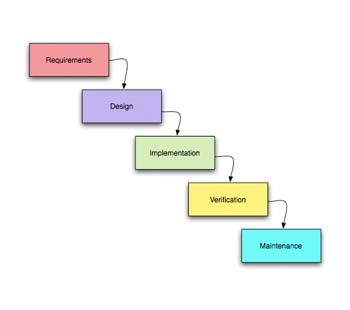  Sistematika PenulisanDi dalam penulisan Tugas Akhir ini sistematika penulisan diatur dan disusun sebagai berikut :BAB I PENDAHULUAN	Pada bab ini membahas tentang Latar Belakang, Rumusan Masalah, Batasan Masalah, Tujuan dan Manfaat Penelitian, Metodologi Penelitian dan Sistematika Penulisan.BAB II TINJAUAN PUSTAKAPada bab ini berisi pembahasan beberapa teori yang mendukung materi pokok bahasan pada Tugas Akhir ini.BAB III METODOLOGIBab ini akan membahas permasalahan yang ada dan analisa masalah serta pembahasan tentang sistem yang akan dibangun.BAB IV IMPLEMENTASI DAN PEMBAHASANBab ini membahas tentang proses perancangan dan konfigurasi sistem serta implementasi dan juga pembahasan tentang petunjuk teknis penggunaan sistem.BAB V PENUTUPBab ini berisi kesimpulan dan saran dari materi yang telah dibahas dalam Tugas Akhir ini.